Convocatoria 2024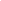 FORMULARIO UNC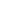 I. DATOS PERSONALESII. DATOS ACADÉMICOSIII. DECLARACIÓN Y FIRMADeclaro conocer y aceptar las bases del Programa al que postulo y que los datos consignados son correctos y completos. Adjunto a la presente solicitud la siguiente documentación (tildar los ítems que correspondan):CEAL Contrato de estudios UAM (donde se presenta las asignaturas que el estudiante cursará en la UAM y las que se reconocerán en la universidad de origen).Formulario UNC.Fotocopia del pasaporte en vigor (o de la constancia de trámite iniciado).Fotocopia del DNI.Acreditación de estudios oficiales en la Universidad Nacional de Córdoba durante el curso 2023 (Certificado de Alumno Regular).Certificación académica personal con calificaciones (analítico).Currículum vitae debidamente documentado.Breve exposición de las razones de la solicitud y de los estudios que desea realizar.Dos fotos 4 x4.Certificado psicofísico autenticado por un profesional habilitado.Copia del carnet de vacunación COVID-19.Firma del solicitante:Fecha: APELLIDO (tal como aparece en el pasaporte)NOMBRE/SNACIONALIDADDNINúmero de pasaporteOtorgado porEstado CivilOcupaciónLugar de nacimientoFecha de nacimientoDirección actual completaDirección actual completaTeléfonoTeléfono familiarCorreo electrónicoÁrea de estudios en la universidad de origenÁrea de estudios en la universidad de origenÁrea de estudios en la universidad de origenÁrea de estudios en la universidad de origenÁrea de estudios en la universidad de origenFacultadFacultadCarreraCarreraCarreraTotal de materias de la carrera:Total de materias de la carrera:Total de materias aprobadas:Total de materias aprobadas:Total de materias por cursar:Universidad de Destino Universidad de Destino Universidad de Destino Universidad de Destino Universidad de Destino CódigoNombreNombreNombreNombreÁrea de estudios en la Universidad de destinoÁrea de estudios en la Universidad de destinoÁrea de estudios en la Universidad de destinoÁrea de estudios en la Universidad de destinoÁrea de estudios en la Universidad de destinoMaterias a cursar en la Universidad de destinoMaterias a cursar en la Universidad de destinoMaterias a cursar en la Universidad de destinoMaterias a cursar en la Universidad de destinoMaterias a cursar en la Universidad de destinoUnidad Académica / Centro de EstudiosUnidad Académica / Centro de EstudiosUnidad Académica / Centro de EstudiosAsignaturaAsignaturaMaterias a reconocer en la Universidad de origenMaterias a reconocer en la Universidad de origenMaterias a reconocer en la Universidad de origenMaterias a reconocer en la Universidad de origenMaterias a reconocer en la Universidad de origenUnidad Académica / Centro de EstudiosUnidad Académica / Centro de EstudiosUnidad Académica / Centro de EstudiosAsignaturaAsignaturaFirma Coordinador Académico Facultad de OrigenFirma Coordinador Académico Facultad de OrigenFirma Coordinador Académico Facultad de OrigenFirma Responsable Institucional Universidad de Origen Firma Responsable Institucional Universidad de Origen 